Câu 1: ( 3 điểm) Thực hiện phép tính.        b)       c) (-20) + 34 + (-80) + 66Câu 2: (2 điểm) Tìm x.				b) 2(x – 10) = 23Câu 3: (1 điểm) Cho a = 24, b = 28. Tìm ƯCLN (a,b).Câu 4: (1 điểm) Cho a = 10, b = 12, c = 15. Tìm BCNN (a,b,c).Câu 5: (1,5 điểm) Một sân vận động hình chữ nhật người ta muốn làm một lối đi theo chiều dài và chiều rộng của một sân cỏ hình chữ nhật như bên. Biết rằng lối đi có chiều rộng là x, diện tích sân vận động bằng 112m2. Sân cỏ có chiều dài 15m và rộng 6m. 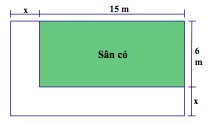 a) Tính diện tích sân cỏ.b) Tính diện tích lối đi.Câu 6: (1,5 điểm)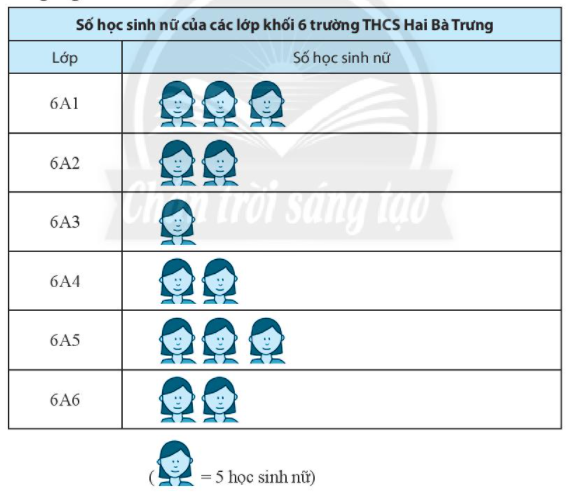 a) Lớp nào có ít học sinh nữ nhất ?b) Lớp nào có nhiều học sinh nữ nhất ?c) Tính tổng số học sinh nữ của khối 6 ?*** HẾT***ĐÁP ÁN KIỂM TRA CUỐI KÌ 1 TOÁN 6 (2021 – 2022)UBND HUYỆN BÌNH CHÁNHTRƯỜNG THCS HƯNG LONG      (Đề kiểm tra gồm 01 trang)ĐỀ KIỂM TRA CUỐI KỲ 1NĂM HỌC 2021 - 2022MÔN KIỂM TRA: TOÁN -  LỚP 6Ngày kiểm tra:  22 / 02 / 2022Thời gian làm bài 90 phút (không kể thời gian phát đề)CÂUĐÁP ÁNĐIỂMCâu 1(3đ)c ) (-20) + 34 + (-80) + 66= (-20) + (-80) + 66 + 34= (-100) + 100= 00,5đ0,25đ0,25đ0,25đ0,25đ0,25đ0,25đ0,250,50,25Câu 2(2đ)b)  2(x – 10) = 232(x – 10) = 8x -10 = 8 : 2x - 10 = 4x = 4+10x = 140,25đ0,25đ0,25đ0,25đ0,25đ0,25đ0,25đ0,25đCâu 3(1đ)24 = 23. 328 = 22. 7ƯCLN(24,28) = 0,25đ0,25đ0,25đx2Câu 4(1đ)10 = 2.512 = 22.315 = 3.5BCNN(10,12,15) = 22. 3 . 5 = 600,25đ0,25đ0,25đ0,25đCâu 5(1,5đ)a) Diện tích sân cỏ là :    15. 6 = 90 (m2)b) Diện tích lối đi là:   112 – 90 = 22 (m2)1đ0,5đCâu 6(1,5đ)a) Lớp 6a3 có ít học sinh nữ nhất.b) Lớp 6a1 và 6a5 có nhiều học sinh nữ nhất.c) Khối 6 có tổng cộng 65 học sinh nữ0,5đ0,5đ0,5đ